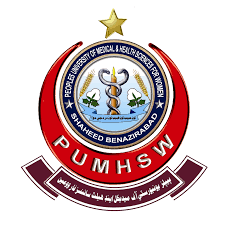 Journal of peoples University of Medical and Health Sciences (JPUMHS) Nawabshah, PakistanLETTER OF AUTHORSHIP To,The Chief Editor, JPUMHSUniversity of Medical and Health Sciences Nawabshah SBA.This is to confirm that the manuscript titled: Submitted for publication in “Journal of Peoples University of Medical and Health Sciences (JPUMHS)” has been read and approved by all authors. We, the authors confirm that:The article has not been published in any other journal.Is being submitted exclusively to “Journal of peoples University of Medical and Health Sciences (JPUMHS)”If accepted for publication, it will not be published in any other national or international medical journal.    We also transfer the copyrights of this manuscript to “Journal of peoples University of Medical and Health Sciences (JPUMHS)”Journal of peoples University of Medical and Health Sciences (JPUMHS) Nawabshah, PakistanUNDERTAKING BY AUTHORSWe, the undersigned, give an undertaking to the following effect with regard to our article entitled” Submitted for publication in the Journal of peoples University of Medical and Health Sciences (JPUMHS) Nawabshah, Pakistan1. The article mentioned above has not been published or submitted to or accepted for publication in any form, in any other journal. 2. We also vouchsafe that the authorship of this article will not be contested by anyone whose name(s) is/are not listed by us here.3. I/We declare that I/We contributed significantly towards the research study i.e., (a) conception, design and/or analysis and interpretation of data and to (b) drafting the article or revising it critically for important intellectual content and on (c) final approval of the version to be published. 4. I/We hereby acknowledge JPUMHSs conflict of interest policy requirement to scrupulously avoid direct and indirect conflicts of interest and, accordingly, hereby agree to promptly inform the editor or editor's designee of any business, commercial, or other proprietary support, relationships, or interests that I/We may have which relate directly or indirectly to the subject of the work.5. I/We also agree to the authorship of the article in the following sequence:-   Authors' Names (in sequence)                                    Signature of Authors 1. ______________________________               ______________________________2. ______________________________               ______________________________ 3. ______________________________               ______________________________4. ______________________________               ______________________________5. ______________________________               ______________________________6. ______________________________               ______________________________ ImportantAll the authors are required to sign independently in this form in the sequence given above. In case an author has left the institution/country and whose whereabouts are not known, the senior author may sign on his/her behalf taking the responsibility. No addition/deletion/ or any change in the sequence of the authorship will be permissible at a later stage, without valid reasons and permission of the Editor.If the authorship is contested at any stage, the article will be either returned or will not be processed for publication till the issue is solved. Journal of peoples University of Medical and Health Sciences (JPUMHS) Nawabshah, PakistanCOPYRIGHT TRANSFER AGREEMENT FORM(This document must be signed by all authors and submitted with the manuscript.)The JPUMHS and Authors hereby agree as follows: In consideration of JPUMHS reviewing and editing the following described work for first publication on an exclusive basis:Title of manuscript: The undersigned author(s) hereby assigns, conveys, and otherwise transfers all rights, title, interest, and copyright ownership of said work for publication. Work includes the material submitted for publication and any other related material submitted to JPUMHS. In the event that JPUMHS does not publish said work, the author(s) will be so notified and all rights assigned hereunder will revert to the author(s). The assignment of rights to JPUMHS includes but is not expressly limited to rights to edit, publish, reproduce, distribute copies, include in indexes or search databases in print, electronic, or other media, whether or not in use at the time of execution of this agreement, and claim copyright in said work throughout the world for the full duration of the copyright and any renewals or extensions thereof.JPUMHS shall own the work, including (1) copyright; (2) the right to grant permission to republish the article in whole or in part, with or without fee; (3) the right to produce preprints or reprints and translate into languages other than English for sale or free distribution; and (4) the right to republish the work in a collection of articles in any other mechanical or electronic format.The article will be published under the terms of the latest Creative Commons Attribution-Non Commercial-Share Alike License, unless the journal notifies the author otherwise in writing.The author(s) hereby represents and warrants that they are sole author(s) of the work, that all authors have participated in and agree with the content and conclusions of the work, that the work is original, and does not infringe upon any copyright, propriety, or personal right of any third party, and that no part of it nor any work based on substantially similar data has been submitted to another publication.Authors' Names (in sequence)                                    Signature of Authors 1 . ______________________________               ______________________________2.  ______________________________               ______________________________ 3.  ______________________________               ______________________________4 . ______________________________               ______________________________5 . ______________________________               ______________________________6.  ______________________________               ______________________________ Detailed Information of AuthorsSignature:Name:				Cell no:			Email:Note: Any change in authorship sequence/addition or deletion will not be accepted once the ACP is signed and submittedSr. No.Full Name of AuthorAuthors Contribution to paperSignature of Authors 123456Type Of  Manuscript:                                         Total Words & Pages:Title of Manuscript: AuthorAuthorE-mail and Cell No.QualificationDesignationDepartmentInstitutionSr. NoNameE-mail and Cell No.QualificationDesignationDepartmentInstitution1st Author.2nd  Author.3rd  Author.4th  Author.5th  Author.6th  Author.